Monday 11.1.21 Choose one of the characters from the story and write words to describe one of the characters. 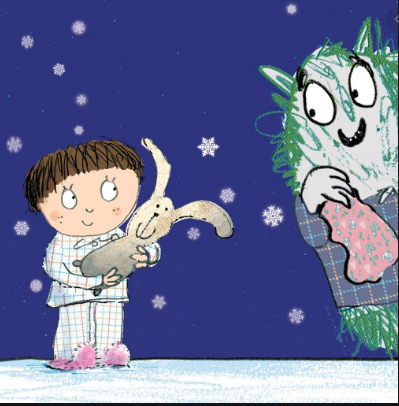 